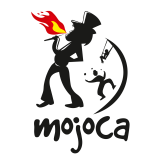 MOJOCA - FESTIVAL INTERNAZIONALE ARTISTI DI STRADA________________________________________________________________ XVII EDIZIONE  10 - 11 - 12 - 13 AGOSTO 2023CILENTO - MOIO DELLA CIVITELLA (SA) – ITALIAModulo proposta/preventivo/collaborazione in qualità di Artista di Strada AvvertenzeIl presente modulo va inviato esclusivamente a mezzo mail all’indirizzo: artisti@mojoca.itProcedi all’invio della candidatura solo dopo aver letto quanto riportato nella pagina internet raggiungibile al seguente link: http://www.mojoca.it/partecipaLa valutazione delle candidature pervenute è rimessa alla Direzione Artistica del Festival, ovvero all’Associazione Mojoca.L’Associazione Mojoca non prende in considerazione proposte spedite attraverso mezzi o forme diverse da quelle qui previste. L’Associazione, nelle trattative per stringere una collaborazione e per addivenire alla sottoscrizione del contratto, comunica esclusivamente via mail mediante l’indirizzo di posta elettronica ordinaria sopra specificato.La proposta di candidatura inviata deve essere redatta in previsione di una collaborazione per tutti e quattro i giorni del Festival: l’Associazione Mojoca, pertanto, non prende in considerazione proposte relative a singoli giorni, che quindi saranno cestinate.L’Associazione Mojoca si impegna, in ogni caso, a comunicare all’Artista candidato l’esito delle valutazioni compiute.  Presenta la tua candidatura! Leggi e compila attentamente tutti i campi di seguito richiesti.Scheda tecnica spettacoloSpecificare Cartellone Principale o Sezione OFF*_________________________________* all’artista che partecipa come OFF non è riconosciuto né Cachet, né rimborso spese, né sistemazione in struttura ricettiva. E’ prevista invece l’area Campeggio gratuita (tende/camper).  L’occupazione dell’area per gli Artisti OFF come specificato é gratuita ed è attrezzata con i servizi igienici e le docce. Per poter usufruire dell’area campeggio è necessario essere prima accreditati e poi richiedere la prenotazione e il pass via mail a servizi@mojoca.it 2) Nome d’arte dell’Artista*__________________________________________________Generalità** ______________________________________________________________*Il nome sopra indicato sarà utilizzato, in caso di collaborazione per la presentazione sui canali social e sulla cartellonistica festival**se il proponente è un’Associazione specificare i dati dell’Associazione e del legale rappresentante pro tempore. 3) Genere/Disciplina: ________________________________________________________4) Titolo dello Spettacolo: _____________________________________________________5) Breve descrizione dello spettacolo*: _________________________________________________________________________________________________________________________________________________________________________________________________________*Indica obbligatoriamente i link dove poter visionare materiale fotografico/audio/video dello spettacolo o allega il materiale alla tua mail.6)Numero Artisti e collaboratori*:_________________________________________________________________________________________________________________________*specificare obbligatoriamente dati anagrafici, contatti telefonici, mail e social (Facebook/Instagram/Twitter/TikTok)7) Contesti ideali di luogo e di pubblico*: ____________________________________________________________________________________________________________________* es. luogo pianeggiante, raccolto, spazioso; famiglie, bambini, adulti, misto. 8) Misure spazio scenico necessario per lo spettacolo: ______________________________ 9) Disponibilità ad esibirsi in diverse postazioni durante la stessa sera del Festival__________10)Durata*: _________________________________________________________________* indica la durata effettiva dello spettacolo. L’indicazione della durata dello spettacolo è utile all’Associazione al fine di predisporre il programma delle serate del Festival, in modo tale da evitare i c.d. tempi morti nelle esibizioni.11) Tempi Cappello*:__________________________________________________________*indica il tempo necessario per espletare la pratica del Cappello a fine esibizione12) Tempi di montaggio e smontaggio*: ___________________________________________*Specifica in modo accurato il tempo occorrente per essere pronto all’esibizione, nonché il tempo necessario per liberare la postazione dello spettacolo dopo l’esibizione/Cappello. Normalmente, l’Artista viene impegnato durante il Festival sempre nella stessa postazione e, pertanto, avrà uno spazio delimitato dove tenere la propria attrezzatura. Per cui, i tempi di cui al presente punto si riferiscono alla durata delle operazioni di preparazione dello spettacolo (occupazione della postazione) e di raccolta delle attrezzature (abbandono della postazione).13) Specificare la disponibilità e flessibilità a condividere la propria postazione con altri artisti, soprattutto nelle operazioni di occupazione  e abbandono della postazione tra uno spettacolo e l’altro. __________________________________________________________________________14) Repliche massime eseguibili nell’arco di una serata (oltre il primo spettacolo)_____________15) Esigenze tecniche (specifica nel dettaglio): __________________________________________________________________________________________________________________________________________________________________________________________16) Iscrizione Enpals (specificare si o no)____Se si, numero matricola____________________17) Indicare la possibilità emettere fattura al 10%*___________________________________*in caso negativo verrà applicata la ritenuta di acconto per prestazione occasionale, indicare, in tal caso, al successivo punti n. 19 il cachet al lordo della ritenuta.18) Possibilità di svolgere anche spettacoli e/o laboratori nelle ore pomeridiani (16:30/20:00). Il cachet per i laboratori è da includere nel cachet totale di cui al punto seguente:____________________________________________________________________________________________________________________________________________________19) Cachet* al netto di IVA oppure al lordo della ritenuta di acconto: ____________________*il cachet va riferito complessivamente ai quattro  giorni del Festival e si intende comprensivo anche di eventuale rimborso spese. Il presente punto non deve essere compilato dall’Artista che ha scelto di candidarsi alla Sezione OFF. 20) SIAE - Specificare se il proprio spettacolo utilizza brani o comunque opere coperte dal diritto di autore._________________________21) Note - Specifica altre eventuali informazioni che si ritengono necessarie____________________________________________________________________________________________________________________________________________________________________Data ____________________ e Luogo ____________________________________Firma e Timbro(per le associazioni) _____________________________________________Direzione ArtisticaAssociazione Culturale MojocaSegreteria organizzativa - Festival 2023